ΚαράβιαΚαράβια μεγάλα, καράβια μικρά, καράβια με πανιά, καράβια με φουγάρα*, βάρκες, καΐκια, υπερωκεάνια… Αυτός είναι ο θησαυρός του θείου Παύλου. Καράβια παρόμοια με τα αληθινά, όμως πολύ μικρότερα. Μοιάζουν με παιχνίδια. Από παιδί τα μαζεύει κι έχει πια μια μεγάλη συλλογή.Κάθε φορά που γυρίζει απ' τα ταξίδια του, βγάζει τα καράβια από το μπαούλο. Τα ξεσκονίζει, τα χαϊδεύει, τα καμαρώνει. Όλα τα καράβια έχουν ονόματα. Το αγαπημένο του είναι η «Σαΐτα», ένα ξύλινο καΐκι με πανιά. Το έφτιαξε ένα γέρος ναυτικός από τη Σκόπελο.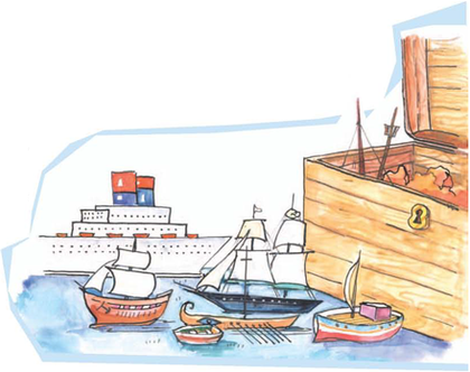 Στον Ορφέα άρεσε περισσότερο το καράβι που είχε ζωγραφισμένα δύο τεράστια μάτια στα πλαϊνά της πλώρης** του.- Έτσι ήταν τα πολεμικά καράβια στην αρχαία Ελλάδα, είπε ο θείος Παύλος.*  φουγάρο: το μέρος απ' όπου βγαίνει ο καπνός από τις μηχανές του πλοίου.
** πλώρη: το μπροστινό μέρος ενός πλοίου.Διαβάζω το μάθημα και απαντώ στις ερωτήσεις.1.Ποιος είναι  ο θησαυρός του θείου Παύλου;____________________________________________________________________________________________________________________2.Ποιο είναι το αγαπημένο καράβι του θείου Παύλου;____________________________________________________________________________________________________________________3. Τι είναι η  ‘Σαΐτα’; ____________________________________________________________________________________________________________________4.Ποιος έφτιαξε τη ‘Σαΐτα’;____________________________________________________________________________________________________________________5. Τι κάνει ο θείος Παύλος κάθε φορά που γυρίζει από τα ταξίδια του;______________________________________________________________________________________________________________________________________________________________________________6. Ποιο καράβι άρεσε περισσότερο στον Ορφέα;____________________________________________________________________________________________________________________Γράφω δίπλα σε κάθε λεξούλα την αντίθετή της, όπως το παράδειγμα. αριστερά – δεξιά 					πάνω -__________		χοντρή - ___________			μακριά - __________	μπροστά - __________			έξω - ___________	γρήγορο - __________			μπαίνω - __________Βάζω απόστροφο όπου χρειάζεται.σου έστειλα __________________	τα άλογα ___________________το όνομα ____________________	το έψαξα___________________μου είπε ____________________	του έκανε __________________Βάζω τόνο ( ΄ ) και διαλυτικά ( ¨ ) όπου χρειάζεται.καικι		τσαι		μαιντανος		ΚΟΡΟΙΔΕΥΩ		φαιγαιδουρακι		κομπολοι		κοροιδο		μαιμου  		ρολοινεραιδα		λαικη			Μαιος		Μαιου		γαιδαροςΒάζω σε αλφαβητική σειρά τις λέξεις.κοτόπουλο,  μουσακάς, αρακάς, πατάτες, χόρτα, σαλάτα, γιουβέτσι, φακές__________	__________	__________	_____________________	__________	__________	___________